ГАННІВСЬКИЙ ЛІЦЕЙПЕТРІВСЬКОЇ СЕЛИЩНОЇ РАДИ ОЛЕКСАНДРІЙСЬКОГО РАЙОНУКІРОВОГРАДСЬКОЇ ОБЛАСТІНАКАЗ03 січня 2024 року                                                                                                         № 5с. ГаннівкаПро аналіз результативностівикладання англійської мовиЗгідно з річним планом роботи ліцею та відповідно  до графіка моніторингів результативності викладання навчальних предметів на 2023/2024 навчальний рік,  протягом грудня 2023 року  адміністрацією закладу проводився аналіз результативності викладання  англійської мови у 1-10 класах.Результати аналізу по Ганнівському ліцеї, Володимирівській філії Ганнівського ліцею, Іскрівській філії Ганнівського ліцею подано в довідках (Додаток 1, Додаток 2, Додаток 3) відповідно.Виходячи з вищезазначеногоНАКАЗУЮ: 1.Стан викладання англійської мови вважати задовільним, рівень навчальних досягнень учнів – достатнім.2.Вчителям КАНВЕЦЬ О.М., МАРЧЕНКО А.В., ПОГОРЄЛІЙ Т.М., КОХАНОВСЬКІЙ А.С., ЄФІМОВІЙ Ю.С. :2.1. Забезпечити створення індивідуальної освітньої траєкторії для учнів, що цього потребують.2.2. Під час проведення уроків та під час підготування домашнього завдання використовувати принцип диференціації.2.3.З метою поглибленого вивчення навчальної дисципліни залучати учнів до  позакласної роботи.Директор                                                                                    Ольга КАНІВЕЦЬЗ наказом ознайомлені:                                                           Анжела КОХАНОВСЬКААльона МАРЧЕНКОТетяна ПОГОРЄЛАЮлія ЄФІМОВАДодаток 1до наказу директоравід 03.01.2023 року № 5Довідка про аналіз результативності викладання англійської мови в Ганнівському ліцеї Згідно з річним планом роботи ліцею та відповідно  до графіка моніторингів результативності викладання навчальних предметів на 2023/2024 навчальний рік,  протягом грудня 2023 року  адміністрацією закладу проводився аналіз результативності викладання  англійської мови у 1-10 класах.Моніторинг здійснювався за напрямками:1.Кадровий склад вчителів, які викладають іноземну мову в ліцеї.1.Фахово - методичний  рівень та підготовку до  проведення уроків англійської мови.2. Реалізацію методичних рекомендацій МОН України щодо викладання іноземної мови  в 2023/2024 навчальному році.3. Виконання вимог нормативних документів щодо ведення шкільної документації.4. Своєчасність розміщення матеріалів в Сlasroom.5. Раціональність використання синхронного/асинхронного режимів.6. Виконання  освітніх програм (у спосіб, схвалений педагогічною радою).7. Дотримання санітарних правил і норм щодо безперервної тривалості навчальної діяльності з технічними засобами навчання, тривалості виконання завдань для самопідготовки.8. Стан ведення учнівської та вчительської документації.9.Аналіз діагностичних робіт за І семестр.Також, були проведені індивідуальні бесіди з учителями, відвідані та проаналізовані уроки англійської мови в 1-10 класах.У Ганнівському ліцеї англійську мову викладають:Викладання англійської мови у 2023/2024 навчальному році здійснюєтьсяза Державними стандартами та типовими освітніми програмами:для учнів 1 – 4 класів за новим Державним стандартом початковоїосвіти, затвердженим Постановою КМУ від 21 лютого 2018 року №87, таТиповою освітньою програмою, розробленою під керівництвом Р. Б. Шияна;для учнів 5-6 класів за Державним стандартом базової та повноїзагальної середньої освіти, затвердженим Постановою КМУ від 30 вересня 2020№898, Типовою освітньою програмою затвердженою наказом МОН19 лютого2021 за №235 та модельними навчальними програмами розробленими Редько В. Г., Шаленко О. П., Сотникова С. І.та ін.для учнів 7 – 9 класів за Державним стандартом базової та повноїзагальної середньої освіти, затвердженим Постановою КМУ від 23 листопада2011 року №1392, та Типовою освітньою програмою закладів загальної середньоїосвіти ІІ ступеня (базова середня освіта), розробленою на виконання ЗаконуУкраїни «Про освіту» і затвердженою наказом МОН від 20.04.2018 № 408;для учениці 10 класу за Державним стандартом базової та повноїзагальної середньої освіти, затвердженим Постановою КМУ від 23 листопада2011 року № 1392. Календарні плани вчителями складено з урахуванням вимог даних програм та методичних рекомендацій щодо викладання іноземної мови у поточному навчальному році.	Зміст навчання іноземної мови в ліцеї Ольга Миколаївна та Альона Володимирівна  реалізують через основні цілі, які направлені на розвиток в учнів культури спілкування в процесі формування всіх компонентів іншомовної комунікативної компетенції. Це передбачає формування як лінгвістичних навичок (лексичних, фонетичних, граматичних), так і їхнє нормативне використання в усному та писемному мовленні. Педагоги володіють структурою навчальних програм, знають їх вимоги, обізнані з нормативними документами з питань викладання англійської мови, вміють реалізувати їх у практичній діяльності. У своїй роботі використовують фахові журнали та додаткову методичну літературу.Перевірка класних журналів показала, що записи з даного предмету ведуться розбірливо, чітко та охайно. Теми уроків відповідають календарному плануванню, що свідчить про виконання навчальних програм. Перевірка робочих зошитів свідчить, що підпис зошитів оформлений згідно із загальними вимогами. Учителі формують навички каліграфічного письма, ведуть систематичний контроль за виконанням класних і домашніх робіт. Великий  внесок у розвиток своєї педагогічної майстерності вчителі роблять завдяки самоосвітній діяльності. Відвідуючи уроки вчителів, слід зазначити, що вони сумлінно ставиться до проведення як очних, так і  дистанційних уроків: мають плани-конспекти уроків, використовують навчальних заняттях  різні види та методи роботи, а також загадки, приказки, вірші, пісні іноземною мовою, що дозволяє розширити словниковий запас учнів новими словами.Також, аналіз відвіданих уроків засвідчує ретельність підготовки до уроків Ольгою Миколаївною та Альоною Володимирівною, чітко простежується системність у процесі навчання через застосування різних типів уроків: повторення, поглиблення, систематизацію, засвоєння знань, творче їх застосування на практиці, узагальнення, контроль і корекцію знань для формування комунікативних компетентностей учнів. Учителі вміло застосовують матеріал підручників, посібників, додаткової літератури. Характерною рисою уроків є  використання активних та інтерактивних прийомів, форм навчальної діяльності учнів. Пріоритет надається комунікативно спрямованим завданням, які забезпечують оволодіння мовою як засобом спілкування.Відвідані уроки, бесіди, проведені з вчителями та учнями, засвідчують  демократизм та гуманізм у взаємовідносинах між учасниками освітнього  процесу як на уроках, так і позаурочний час, де панує атмосфера довіри, доброзичливості педагогічного спілкування, уважного і тактовного ставлення до учнів.Під час дистанційного тижня педагоги проводять всі уроки іноземної мови в синхронному режимі. В асинхронному режимі уроки проводяться за умови ввімкнення сповіщення «Повітряної тривоги». Завдання до уроків у Classroom розміщуються вчасно. Санітарного регламенту педагоги дотримуються.З метою виявлення освітніх втрат здобувачів освіти та підвищення якості освіти в умовах воєнного стану, з 18 по 29 грудня 2023 року у нашому закладі були проведені діагностичні роботи за І семестр. Результати діагностичних робіт подано нижче.Аналіз діагностичної роботи з англійської мови у 1 класіДата проведення: 19.12.2023 рікРежим проведення (синхронно):Кількість учнів у класі: 8Кількість учнів які писали діагностичну роботу: 8 учнів (100 %)Кількість учнів які сприймають іноземну мову на слух: 8 учнів (100%)Кількість учнів які висловлюються іноземною мовою: 8 учнів (100%)Завдання діагностичної роботи були розроблені відповідно до вивчених тем за І семестр та згідно з індексами: сприймає іноземну мову на слух ІНО1, висловлюється іноземною мовою ІНО 3.1.Завдання були підбрані з таких тем: «Знайомство», «Моя родина», «Моя школа», « Мої домашні тварини». ІНО1 - з даних тем всі учні класу розуміють контекст прослуханого в повільному та чіткому мовленні, опираючись на візуальну підтримку та більшу частину конкретної інформації, необхідної для виконання завдання. Учні виконують вказівки, роблять коротку фізкультхвилинку. ІНО 3.1. - відповідно реагують на запитання та інструкції, потребують візуальних підказок та  підтримки вчителя,  роблять спроби попросити про допомогу 50% учнів класу. У них переважають однослівні відповіді на запитання, виникають труднощі  при спробах поєднувати їх у речення, допускають елементарні лексичні чи граматичні помилки у рамках вивченого матеріалу. Інші 50% учнів відповідно реагують на більшість запитань та інструкцій, потребують ситуативної підтримки вчителя, вміють просити про допомогу. Продукують короткі фрази з ініціативи та мінімальної підтримки вчителя, роблячи паузи в мовленні. Реагують на власні помилки та можуть їх виправити.Виходячи з вищезазначеного необхідно:1. У ІІ семестрі провести індивідуальні консультації з тем  «Знайомство», «Моя родина», «Моя школа», « Мої домашні тварини». Консультації можна провести онлайн відповідно до узгодженого графіка. Наприклад: щопонеділка, після уроків на 20 хвилин.Аналіз діагностичної роботи з англійської мови у 2 класіДата проведення: 19.12.2023 рікРежим проведення (синхронно):Кількість учнів у класі: 11Кількість учнів які писали діагностичну роботу: 8 учнів (72,8 %)Кількість учнів які написали роботу на високий рівень: 0 учнів (0%)Кількість учнів які написали роботу на достатній рівень: 3 учень (37,5%)Кількість учнів які написали роботу на середній рівень: 3 учнів (37,5%)Кількість учнів які написали роботу на початковий рівень: 2 учнів (25%)	Завдання діагностичної роботи були розроблені відповідно до вивчених тем за І семестр відповідно до рівнів.Початковий рівень: 1 завдання: Пропиши літери (завдання з теми «Приємно зустрітись знову!»). Це завдання вірно виконали 100 % учнів.2 завдання: Переклади слова на українську мову (завдання з теми «Моя родина»). Це завдання вірно виконали 50% учнів. Середній рівень:1 завдання: Пропиши слова (завдання з теми «Моя родина»). Це завдання вірно виконали 100% учнів. 2 завдання: Переклади слова на українську мову (завдання з теми «Мої друзі»). Це завдання вірно виконали 0% учнів. 3 завдання: Вкажи, котра година (завдання з теми «Моя класна кімната»). Це завдання вірно виконали 100% учнів. Достатній рівень:1 завдання: Перепиши речення (завдання з теми «Ми щасливі»). Це завдання вірно виконали 100% учнів. 2 завдання: Переклади слова на українську мову (завдання з теми «Мої друзі»). Це завдання вірно виконали 100% учнів. 3 завдання: Подивись на малюнок та впиши правильний вказівний займенник (завдання з теми «Моя класна кімната»). Це завдання вірно виконали 100% учнів. Виходячи з вищезазначеного необхідно:1. У ІІ семестрі за рахунок годин, що виділені на повторення  повторити теми «Мої друзі», «Моя родина».Аналіз діагностичної роботи з англійської мови у 4 класіДата проведення: 19.12.2023 рікРежим проведення (синхронно):Кількість учнів у класі: 14Кількість учнів які писали діагностичну роботу: 12учнів (85,7 %)Кількість учнів які написали роботу на високий рівень: 0 учнів (0%)Кількість учнів які написали роботу на достатній рівень: 1учень (8,3%)Кількість учнів які написали роботу на середній рівень: 7 учнів (58,4%)Кількість учнів які написали роботу на початковий рівень: 4 учнів (33,3%)	Завдання діагностичної роботи були розроблені відповідно до вивчених тем за І семестр відповідно до рівнів.Початковий рівень: 1 завдання: Знайди переклад (завдання з теми «Помешкання»). Це завдання вірно виконали 25 % учнів.2 завдання: Виправ помилки (завдання з теми «Відпочинок і дозвілля»). Це завдання вірно виконали 0% учнів. Середній рівень:1 завдання: Встав пропуски словами (завдання з теми «Шкільне життя»). Це завдання вірно виконали 14,3% учнів. 2 завдання: Утвори речення з поданих слів (завдання з теми «Свята та традиції»). Це завдання вірно виконали 14,3% учнів. 3 завдання: Встав пропуски словами (завдання з теми «Шкільне життя»). Це завдання вірно виконали 57,1% учнів. 4 завдання: Утвори словосполучення (завдання з теми «Свята та традиції»). Це завдання вірно виконали 14,3% учнів. Достатній рівень:1 завдання: Прочитай, обери та доповни речення (завдання з теми «Свята та традиції»). Це завдання вірно виконали 100% учнів. 2 завдання: Утвори словосполучення (завдання з теми «Відпочинок і дозвілля»). Це завдання вірно виконали 100% учнів. Аналіз виконання діагностичної роботи з англійської мови у 5 класіДата проведення: 21.12.2023Режим проведення асинхронно:Кількість учнів у класі: 11Кількість учнів які писали діагностичну роботу: 10 учнів ( 91 %)Кількість учнів які написали роботу на високий рівень:  3 учнів ( 30 %)Кількість учнів які написали роботу на достатній рівень: 5 учнів ( 50 %)Кількість учнів які написали роботу на середній рівень: 2 учнів ( 20 %)Кількість учнів які написали роботу на початковий рівень: 0 учнів ( 0 %)	Завдання діагностичної роботи були розроблені відповідно до вивчених тем за І семестр: «Я та моя сім’я», «Мій дім», «Школа», «Державні свята», а також мовний інвентар (граматичний) до тем:  Article: Articles a / an, Noun: plurals, countable and uncountable nouns; Adverb: adverbs of frequency (always, often, sometimes, never), Possessive ‘s Verb: there is / there are; have got (positive, negative, questions); Pronouns and determiners: demonstrative pronouns (this, that, these, those); possessive pronouns (my, his, her, its, your, our, their); Present Simple; Present Continuous.Виходячи з вищезазначеного необхідно:1. У ІІ семестрі за рахунок резервних годин повторити лексичний інвентар до теми «Я та моя сім’я», граматичний інвентар до теми «Present Continuous», Prepositions, «Adverbs of frequency».2. Погодити графік індивідуальних консультацій:09.01 з 08:30 до 9:3011.01 з 08:30 до 9:30Аналіз виконання діагностичної роботи з англійської мови у 6 класіДата проведення: 26.12.2023Режим проведення асинхронно:Кількість учнів у класі: 10Кількість учнів які писали діагностичну роботу: 8 учнів ( 80 %)Кількість учнів які написали роботу на високий рівень:  1 учениця ( 13 %)Кількість учнів які написали роботу на достатній рівень: 3 учні ( 39 %)Кількість учнів які написали роботу на середній рівень: 4 учні ( 48 %)Кількість учнів які написали роботу на початковий рівень: 0 учнів ( 0 %)	Завдання діагностичної роботи були розроблені відповідно до вивчених тем за І семестр: «Здоров’я і спорт», «Відпочинок і дозвілля», «Школа», «Подорож»,  «Покупки» (Clothes and fashion), а також мовний інвентар (граматичний) до тем:  Adverb: adverbs of frequency (always, often, sometimes, never), Preposition: dates with in and on; Verb: verb be in Present Simple; конструкції there is / there are, have got; Present Continuous, Past simple of be, Past simple: regular / irregular verbs; Modality: can; Pronouns: someone, anyone, etc.Виходячи з вищезазначеного необхідно:1. У ІІ семестрі за рахунок резервних годин повторити лексичний інвентар до теми «Покупки», граматичний інвентар до теми «Present Continuous», Prepositions, «Adverbs of frequency», Possessive pronoun; вживання конструкції there is / there are.2. Погодити графік індивідуальних консультацій:09.01 з 10:00 до 11:0011.01 з 10:00 до 11:00Аналіз виконання діагностичної роботи з англійської мови у 7 класіДата проведення: 26.12.2023Режим проведення: асинхронноКількість учнів у класі: 15Кількість учнів які писали діагностичну роботу: 11 учнів ( 74 %)Кількість учнів які написали роботу на високий рівень:  4 учні ( 36 %)Кількість учнів які написали роботу на достатній рівень: 6 учнів ( 55 %)Кількість учнів які написали роботу на середній рівень: 1 учень ( 9 %)Кількість учнів які написали роботу на початковий рівень: 0 учнів ( 0 %)	Завдання діагностичної роботи були розроблені відповідно до вивчених тем за І семестр: «Шкільне життя», «Позакласна діяльність. Дозвілля», «Я, моя родина, мої друзі», «Харчування»,  а також мовний інвентар (граматичний) до тем:  basic quantifies: some, any, no, a lot (of), how much, how many with countable/ uncountable nouns; вживання конструкцій “There is/ there are; вживання Too/enough з прикметниками та прислівниками; A lot/ lots of, A little, a few.Виходячи з вищезазначеного необхідно:1.  У ІІ семестрі за рахунок резервних годин повторити лексичний інвентар до теми «Позакласна діяльність. Дозвілля», додати країнознавчий компонент на уроках англійської мови; граматичний інвентар до теми «Present Perfect», вживання Too/enough з прикметниками та прислівниками 2. Погодити графік індивідуальних консультацій:09.01 з 11:10 до 12:1011.01 з 11:10 до 12:10Аналіз виконання діагностичної роботи з англійської мови у 8 класіДата проведення: 26.12.2023Режим проведення: асинхронноКількість учнів у класі: 18Кількість учнів які писали діагностичну роботу: 15 учнів ( 89 %)Кількість учнів які написали роботу на високий рівень:  6 учнів ( 40 %)Кількість учнів які написали роботу на достатній рівень: 6 учнів ( 40 %)Кількість учнів які написали роботу на середній рівень: 2 учні ( 13 %)Кількість учнів які написали роботу на початковий рівень: 1 учень ( 7 %)	Завдання діагностичної роботи були розроблені відповідно до вивчених тем за І семестр:«Я і мої друзі», «Стиль життя», «Шкільне життя», а також мовний інвентар (граматичний) до тем: Adjective structures with as … as, so … as, Modality may, might, ought to; Pronoun indefinite compound pronouns some /any+thing /one /where/ body, negative pronouns;  Present та Past simple, Past Continuous. Виходячи з вищезазначеного необхідно:1.  У ІІ семестрі за рахунок резервних годин повторити лексичний інвентар до теми «Healthy leaving», додати країнознавчий компонент на уроках англійської мови; граматичний інвентар до теми «Present Perfect», adverbs as modifiers.2. Погодити графік індивідуальних консультацій:12.01 з 09:00 до 10:00 Аналіз виконання діагностичної роботи з англійської мови у 9 класіДата проведення: 27.12.2023Режим проведення: асинхронноКількість учнів у класі: 10Кількість учнів які писали діагностичну роботу: 10 учнів ( 100 %)Кількість учнів які написали роботу на високий рівень:  2 учнів ( 20 %)Кількість учнів які написали роботу на достатній рівень: 4 учні ( 40 %)Кількість учнів які написали роботу на середній рівень: 4 учні ( 40 %)Кількість учнів які написали роботу на початковий рівень: 0 учнів ( 0 %)	Завдання діагностичної роботи були розроблені відповідно до вивчених тем за І семестр:«Сім’я та друзі», «Природа і погода», «Молодіжна культура», а також мовний інвентар (граматичний) до тем: Clause: I wish, if only, had better, would rather relative clause with whose/who/which/that Do you mind if…?, I don’t mind if…;
 verb + ing, to + verb; Conjunction if, when, as soon as, till, until, etc.+ present simple with future reference.
Виходячи з вищезазначеного необхідно:1.  У ІІ семестрі за рахунок резервних годин повторити лексичний інвентар до теми «Молодіжна культура», «Природа і погода», додати країнознавчий компонент на уроках англійської мови; граматичний інвентар до теми Gerund2. Погодити графік індивідуальних консультацій:05.01 з 09:00 до 10:001. У ІІ семестрі провести індивідуальні консультації з тем  «Знайомство», «Моя родина», «Моя школа», « Мої домашні тварини». Консультації можна провести онлайн відповідно до узгодженого графіка. Наприклад: щопонеділка, після уроків на 20 хвилин.  	Виходячи з вищезазначеногоПРОПОНУЮ:1.Стан викладання англійської мови вважати задовільним, рівень навчальних досягнень учнів – достатнім.2. КАНІВЕЦЬ О.М. та МАРЧЕНКО А.В. :2.1. Забезпечити створення індивідуальної освітньої траєкторії для учнів, що цього потребують.2.2. Під час проведення уроків та під час підготування домашнього завдання використовувати принцип диференціації.ЗДНВР                                                                                                     Тетяна СОЛОМКАДодаток 2до наказу директоравід 03.01.2023 року № 5Довідка про аналіз результативності викладання англійської мови  у Володимирівській філії Ганнівського ліцеюЗгідно з річним планом роботи навчального закладу здійснювався контроль якості викладання та рівня навчальних досягнень  учнів  з англійської мови.Під час перевірки вивчалися питання:  навчально-методичне та кадрове забезпечення викладання предмету,  виконання вимог до сучасного уроку, впровадження інноваційних технологій навчання,  виконання вимог навчальних програм.    Метою вивчення іноземної мови є формування в учнів комунікативної компетентності з урахуванням комунікативних умінь, сформованих на основі мовних знань і навичок, оволодіння уміннями та навичками спілкуватися в усній і письмовій формі з урахуванням мотивів, цілей та соціальних норм мовленнєвої поведінки у типових сферах і ситуаціях.   	Науково-методичне забезпечення викладання англійської мови відповідає вимогам:для учнів 1 – 4 класів за новим Державним стандартом початкової освіти, затвердженим Постановою КМУ від 21 лютого 2018 року №87, та Типовою освітньою програмою, розробленою під керівництвом О. Я. Савченко, і Типовою освітньою програмою, розробленою під керівництвом Р. Б. Шияна;для учнів 5-6 класів за Державним стандартом базової та повної загальної середньої освіти, затвердженим Постановою КМУ від 30 вересня 2020 №898, Типовою освітньою програмою затвердженою наказом МОН 19 лютого 2021 за №235 та модельними навчальними програмами яким наказом МОН від 12 липня 2021 року № 795 надано гриф «Рекомендовано Міністерством освіти і науки України». для учнів 7 – 9 класів за Державним стандартом базової та повної загальної середньої освіти, затвердженим Постановою КМУ від 23 листопада 2011 року №1392, та Типовою освітньою програмою закладів загальної середньої освіти ІІ ступеня (базова середня освіта), розробленою на виконання Закону України «Про освіту» і затвердженою наказом МОН від 20.04.2018 № 408.  Кадрове забезпечення викладання англійської мови має такий вигляд:У початковій школі вчителі здійснюють закладання психолінгвістичних основ іншомовної комунікативної компетенції, тренують  органи  чуття (слуху і зору) молодшого школяра для успішного сприйняття акустичних і графічних сигналів, тренують його артикуляційний апарат, формують кінестетичні образи звуків, букв, слів, коротких фраз  за допомогою різноманітних видів навчальної діяльності: розігрування сценок, заучування напам`ять віршів, пісень, виконуючи які, учні імітують правильну вимову та інтонаційний малюнок. Учителі добирають таку систему вправ і завдань, яка допомагає учням переносити мовленнєві зразки у реальні ситуації спілкування в класі.Слід зазначити, що і Анжела Сергіївна, і Тетяна Миколаївна  використовують роздатковий, демонстраційний  матеріал, а це дає можливість їм проводити змістовні уроки.Аналіз відвіданих уроків продемонстрував наступне: вчителька Погорєла Т.М. проводить уроки відповідно до навчальних програм і календарно-тематичного планування. Методичним змістом всіх її уроків є комунікативність. Продумана структура уроків, логічна їх послідовність, різноманітність форм і методів – все це говорить про значну  професійну майстерність. Вчителька вчить дітей спілкуватися іноземною мовою, намагається будувати навчання шляхом створення різноманітних ситуацій так, щоб воно було схоже на процес природної комунікації. В організації пізнавальної діяльності учнів на уроці переважає особистісно зорієнтована спрямованість, гуманістичність, активність і новизна. Тетяна Миколаївна широко застосовує комп’ютерні та демонстраційні методи навчання, демонструє мультики учням, проводить фізкультхвилинки  під музику англійською мовою.Кохановська Анжела Сергіївна формує в учнів навички навчальної праці, готує їх до самоосвітньої роботи.  Широко використовує гру як засіб  тренування мовленнєвих компонентів та структур. За допомогою гри учитель мотивує учнів до спілкування англійською мовою і спонукає учнів до здобуття впевненості в своїх уміннях взаємодіяти за допомогою англійської мови. Учителі в учнів початкової ланки формують первинні навички письма. Це відбувається на основі відтворення зразків, заповнення пропусків у словах та реченнях, підписі малюнків, заповненні таблиць та схем словами, складанні і записі речень за аналогією, написанні елементарних повідомлень за зразком. Цьому сприяють виконання вправ з підручника та робочого зошита, а також діяльність у міні-проектах. Проведено написання контрольних робіт з англійської мови. Результати  виявилися такими:Результати контрольних робіт засвідчують, що програмовий матеріал в цілому учнями 5-9 класів засвоюється на середньому рівні. Під час виконання завдань учнями були зроблені такі типові помилки: Вчителі широко практикують завдання, які вимагають самостійності, вміння учнів комбінувати матеріал залежно від потреб мовленнєвої ситуації. Вдало використовують ситуативні і тематичні малюнки та картини, кодограми, схеми, таблиці, роздатковий матеріал для парної та індивідуальної роботи. Добре поєднують індивідуальні і колективні форми роботи, різні ігри. Проводять роботу з обдарованими дітьми. Вчителі англійської  мови залучили учнів 2-9 класів до участі Всеукраїнській олімпіаді «На Урок» онлайн. В результаті: з 12 учнів 3-4 класів учителя Погорєлої Т.М. отримали: - диплом І ступеня - 2 учня; - диплом ІІ ступеня -2 учні; - диплом ІІІ ступеня - 3 учні; - сертифікати учасника -5 учнів; з 17 учнів 5-9 класів учителя Кохановської А.С. отримали: - диплом І ступеня – 2 учні; - диплом ІІ ступеня – 3 учні; - диплом ІІІ ступеня –3 учні; -сертифікати учасника -9 учнів.Але, разом з тим, вчителям слід звернути увагу на використання індивідуальної роботи з учнями, домагатися того, щоб учні змістовно і поширено відповідали на поставлене запитання. Звернути увагу на зовнішню організацію уроків, тобто своєчасний початок і кінець уроку, мотивацію навчання, а також використання щоуроку мовної артикуляційної зарядки – комунікативного методу організаційного моменту, що створює відповідну мовленнєву атмосферу. Своєчасно робити підсумок уроку,   дотримуватися дисципліни учнів на уроці.РЕКОМЕНДАЦІЇ:Вчителям Кохановській А.С., Погорєлій Т.М.Приділяти належну увагу розвитку вмінь і навичок читання як одного з основних засобів навчання іноземної мови Проводити   роботу щодо розробки, систематизації методичних, дидактичних матеріалів до уроків.При організації навчальної діяльності звертати увагу на мотивацію навчання, при зовнішній організації уроку на своєчасний  його  початок і кінець.Ширше застосовувати в процесі навчання іноземної  мови        методики проектів.З метою поглибленого вивчення навчальної дисципліни залучати учнів до  позакласної роботи.Вимагати від учнів дисципліни на уроці.Заступник завідувача з НВР				Тетяна ПОГОРЄЛАГрудень 2023Додаток 3до наказу директоравід 03.01.2023 року № 5Довідка про аналіз результативності викладання англійської мови  в Іскрівській філії Ганнівського ліцею     Згідно річного плану роботи ліцею на 2023/2024 навчальний рік  адміністрацією закладу був здійснений  аналіз результативності викладання англійської мови. Перевірка здійснювалася упродовж грудня  2023 року.     У процесі вивчення було відвідано ряд уроків англійської мови (вчитель ЄФІМОВА Ю.С.) у 1,3-9 класах, перевірено стан ведення шкільної документації вчителями, учнівські зошити, проведені бесіди з учнями.     Аналіз відвіданих уроків показав, що вчителька англійської мови, Юлія ЄФІМОВА обізнала з оновленими навчальними програмами, інструктивними листами МОН України про викладання іноземних мов, специфікою викладання та критеріями оцінювання навчальних досягнень учнів. Враховуються основні принципи програми, а саме: принцип комунікативної спрямованості, особисту орієнтацію, а також інтегроване навчання всіх видів мовленнєвої діяльності (аудіювання, говоріння, читання, письма).     Доцільно здійснює відбір навчально-методичних, наочних посібників для підготовки до уроків. Уміло здійснює планування освітнього процесу з англійської мови. Календарне планування здійснює відповідно вимог навчальних програм, доцільно розподіляє теми за тематичними оцінюваннями, передбачає форми проведення оцінювання, додає власного елементу новизни, здійснюючи підбір практичних робіт, уроків-проєктів. Календарне планування виконане з урахуванням компетентнісного підходу, на засадах академічної доброчесності. Поурочне планування чітко визначає мету уроку, очікувані результати, основні етапи уроку.     Вчитель англійської мови забезпечує виконання навчальних програм. Проаналізувавши  та співставивши календарні плани із записами у класних журналах, зошитах, щоденниках учнів і календарним плануванням можна зробити висновок про вчасність, стан, результативність виконання всіх видів діяльності.     У філії є  кабінет англійської мови. На належному рівні знаходиться навчально – дидактичне забезпечення викладання предмета. Роздатковий та дидактичний матеріали систематизовані по класах та темах. В кабінеті є: посадова інструкція вчителя, Інструкції з безпеки життєдіяльності. Оформлена методична папка – портфоліо учителя іноземної мови, підібрані матеріали для позакласної роботи з предмету, створений банк семестрових контрольних робіт, раціонально впорядкована література: методична, навчальна, довідкова, художня.     Педагог намагається моделювати навчально – виховний процес на уроках відповідно до сучасних вимог педагогічної науки і практики та з урахуванням конкретних умов навчання.Юлія Сергіївна - на високому рівні володіє англійською мовою та методикою її викладання. На кожному уроці оптимально визначаються і здебільшого повністю реалізуються освітні, розвиваючі та виховні цілі роботи.  Уроки вчителя логічно вибудовані, чільне місце в якому належить організаційно-вступній частині: психологічний настрій, організація уваги, мотивація навчання, актуалізація знань.     Навчання та спілкування з учнями на уроках проводиться виключно англійською мовою. Позитивним у роботі вчителя є те, що весь освітній процес вона спрямовує на формування в учнів комунікативних умінь та навичок, вдало доповнює тематику з розвитку мови сучасною інформацією суспільно-політичного та побутового значення. Новий лексико-граматичний матеріал вводить у структурах. За допомогою унаочнення, пояснень англійською мовою та створення проблемних ситуацій домагається безперекладного розуміння учнями введених структур. З метою активізації мовної діяльності вдало використовує таблиці, роздатковий матеріал, навчальні ігри. Для бесід використовує життєвий досвід учнів, факти із життя, привчає учнів до самостійного підбору інформації з книг та газет.     Значна увага приділяється формуванню в учнів усвідомлення ролі іноземної мови в житті людини, на засвоєння ними мовних понять, за допомогою яких сприймається дійсність, на оволодіння мовленням, знаннями про історію, культуру і традиції Великобританії.     У творчих здобутках і напрацюваннях вчителя – використання ІКТ, активних та інтерактивних методів навчання (робота в парах, групах).     З метою реалізації наскрізних змістових ліній формує в учнів відповідальність, соціальну активність, ініціативність.     На уроках панує атмосфера довіри, доброзичливої обстановки, уважного і тактовного ставлення до учнів, створюється ситуація успіху.     Періодично проводить позакласну роботу, направлену на поліпшення практичних умінь та навичок учнів із англійської  мови.     Шкільна документація ведеться вчителькою відповідно до вимог. Журнали заповнюються охайно, грамотно, з дотриманням Інструкції з ведення класного журналу 1-4 та 5-11(12)-х класів загальноосвітніх навчальних закладів.     Для виконання всіх видів робіт з англійської мови учні мають по 2 робочих зошити та зошити для контрольних робіт. Вчителька дотримується вимог діючих навчальних програм, щодо періодичності перевірки робочих учнівських зошитів. Педагог слідкує за станом ведення зошитів та їх охайністю.     Аналіз відвіданих уроків продемонстрував, що методичним змістом всіх її уроків є комунікативність. Продумана структура уроків, логічна їх послідовність, різноманітність форм і методів – все це говорить про значну  професійну майстерність. Вчителька вчить дітей спілкуватися іноземною мовою, намагається будувати навчання шляхом створення різноманітних ситуацій так, щоб воно було схоже на процес природної комунікації. В організації пізнавальної діяльності учнів на уроці переважає особистісно зорієнтована спрямованість, гуманістичність, активність і новизна. Вчить учнів відстоювати свої погляди, захищати свою точку зору, формувати своє ставлення до різних проблем, демонструючи власні елементарні проекти. Формує в учнів навички навчальної праці, готує їх до самоосвітньої роботи.  Широко використовує гру як засіб  тренування мовленнєвих компонентів та структур. За допомогою гри учитель мотивує учнів до спілкування англійською мовою і спонукає учнів до здобуття впевненості в своїх уміннях взаємодіяти за допомогою англійської мови. Поширеним є використання  автентичного матеріалу: листівок, оголошень, реклами, журнальних і газетних публікацій, коміксів.      На уроках системно використовується набори схем, таблиць, малюнків, за допомогою яких учні роблять самостійні висловлювання, складають розповіді і діалоги, виконують інтерактивні вправи. Вчитель після такого виду роботи ставить запитання: «Чи подумав ти вчора про своє здоров’я/навчання/зовнішній вигляд/навколишнє середовище?», «Що ти для цього зробив?», «Які можуть бути наслідки?». Відповідь вимагає сформулювати повними простими реченнями.    Уроки Юлії Сергіївни завжди цікаві, методично продумані, унаочнені, з використанням нестандартних форм і методів роботи, з комп’ютерною підтримкою, насичені лексичними іграми, віршами, римівками, кросвордами.   Неослабну увагу вчитель приділяє проєктним технологіям. Матеріали для створення проєктів учні черпають із Інтернету, додаткової літератури, захищаючи їх, використовують комп’ютерні технології. Вчитель іде в ногу із сучасністю, проймається й надихається силами, що пробудилися в ній. Практикує проведення  різних типів сучасного уроку: уроки-ігри, уроки-подорожі, уроки-екскурсії, уроки-конференції, уроки-диспути, уроки-дебати.     Учителька формує в учнів початкової ланки освіти первинні навички письма. Це відбувається на основі відтворення зразків, заповнення пропусків у словах та реченнях, підписів малюнків, заповненні таблиць та схем словами, складанні і записі речень за аналогією, написанні елементарних повідомлень за зразком. Цьому сприяють виконання вправ з підручника та робочого зошита, а також діяльність у міні-проєктах.     Широко впроваджуються в структуру уроків інноваційні форми і методи: робота в групах, у парах, «Мозковий штурм», «Мікрофон», «Акваріум», інсценування, форми – «Криголами», «Асоціативний кущ». На уроках використовуються ігри на спостережливість, ігри на розвиток пам’яті,  ігри, що привчають цінити час, на розвиток уваги, ігри, що розвивають мислення, ігри на підвищення потенціалу мовленнєвої діяльності, на зняття напруження та втоми (здоров’я-зберігаючі технології).      Вчителька активно використовує мовленнєві ситуації, достатню кількість часу уроку відводить для пояснення граматичних форм, різних типів речень. Наполегливо, постійно працює над вивченням нової лексики і повторює лексичні одиниці раніше вивчених тем. З учнями початкових класів вдалим є підведення підсумків після кожного виду роботи, доречно використовує наочність  для проведення навчальних занять. Її уроки змістовні, матеріал викладається логічно і послідовно, раціонально використовуються методи, принципи і засоби навчання. Гарний темп уроку спонукає учнів бути активними.  У 1, 3-4 класах НУШ широко застосовує комп’ютерні та демонстраційні методи навчання, демонструє мультики учням, проводить фізкультхвилинки  під музику англійською мовою. Але, разом з тим, вчительці слід звернути увагу на використання індивідуальної роботи з учнями, домагатися того, щоб учні змістовно і поширено відповідали на поставлене запитання.      Юлія Сергіївна добре розуміє особливості оцінювання учнів на початковому етапі. Тому вміло застосовує формувальне оцінювання, що має на меті оцінювання не результату, а процесу навчання. Це допомагає їй мотивувати учнів до вивчення іноземної мови, формувати в учнів упевненість у собі, здатність усвідомлювати відповідальність за власне учіння. Вона спостерігає за поступом учнів у набутті первинних мовленнєвих навичок, звертає увагу на учнів, які потребують особливої підтримки і уваги. Вона порівнює попередні результати  учня з його наступними досягненнями, помічає  і надає позитивний відгук навіть за маленький поступ уперед, хвалить за зусилля, зосереджується не на помилках, а на досягненнях, формуючи таким чином позитивне ставлення молодшого школяра до самого себе. Учителька заохочує учнів розмовляти іноземною мовою, вітаючи їхню сміливість, намагання та зусилля, адаптує своє мовлення до рівня розуміння дитиною.     Проте, вчителю слід звернути увагу на зовнішню організацію уроків, тобто своєчасний початок і кінець уроку, мотивацію навчання, а також використання щоуроку мовної артикуляційної зарядки – комунікативного методу організаційного моменту, що створює відповідну мовленнєву атмосферу.     Систематично і якісно перевіряються учнівські зошити, словники.     Здійснюється диференційований підхід у навчанні та виконанні домашніх завдань.     При оцінюванні навчальних досягнень учнів учитель дотримується єдиних Критеріїв оцінювання навчальних досягнень учнів.     Рівень навчальних досягнень учнів вивчався через проведення  письмових робіт (контрольні та самостійні роботи) та спостереження за відповідями учнів на уроках.Враховуючи вищезазначене, ПРОПОНУЮ:Вчителю англійської мови ЄФІМОВІЙ Юлії Сергіївні:1.1.У структуру компетентнісно спрямованого уроку, внести наступні зміни:Конкретизувати загальну мету (цілі: освітні, розвивальні) уроку.Визначати предметні та ключові компетентності, формуванню яких буде присвячений даний урок.Формулювати цілі й визначати очікувані результати.Здійснювати  мотивацію навчальної діяльності. З'ясовувувати, чи готові вони до вивчення теми, що їм бракує, що саме вони повинні вміти й знати, щоб успішно виконати  основне завдання.В залежності від структури уроку розподіляти зміст на навчальні ситуації: теоретичні знання, знання способів діяльності, знання в дії або вміння тощо.Необхідно до кожної навчальної ситуації формулювати цільове завдання й відповідно до нього підбирати методи навчання, адекватні дидактичним функціям (засвоєнню, формуванню, узагальненню) та змісту навчального матеріалу (теоретичний, практичний).Чітко визначати завдання: що повинен учень навчитися роботи саме на цьому уроці (діяльнісний підхід).Розрізняти зміст освіти (чому вчу) і зміст навчального матеріалу (за допомогою чого вчу).Відповідно до змісту навчального матеріалу та методів роботи підбирати оптимальні форми організації  пізнавальної діяльності.Ефективно добирати навчальний матеріал для засвоєння учнями запланованої одиниці змісту освіти (без надлишку чи недостачі навчального матеріалу).Обов’язково при виборі змісту, методів і форм орієнтуватися на цільову установку й уявний очікуваний результат спільної діяльності.Забезпечувати  здійснення  рефлексії навчальної діяльності, оцінювати її, порівнювати досягнуті результати на уроці з очікуваними.При оцінюванні учнів враховувати саме набуття ними предметних компетентностей, умінь вирішувати проблеми, пов’язані з даною навчальною темою. Заступник завідувача філії                                                       Тетяна БАРАНЬКОГрудень 2023№ПІБ вчителяВ яких класах викладаєКатегоріяРозрядСтаж1Канівець О.М.1,1 (інд)2,4Вища1426 р. 4 м.2Марченко А.В.3,5,6,7, 7 (інд), 8,9, 10(інд)Вища1414 р. 8 м№ завданняТемавірно виконали ___% учнів1«Мій дім». Reading.80%2«Holidays». Reading.80%3«Adverbs of frequency»50%4«Present Continuous»40%5«My things»80%6Prepositions.60%7,8,9,11, 12, 13Holidays. Reading. Countable and uncountable nouns75%10, 16, 17 I and my family. Lexical material.73%14,15, Demonstrative pronouns (this, that, these, those)70%18,19,My home. Lexical material75%20, 21,22Holidays. Lexical material.95%23,24Plurals70%№ завданняТемавірно виконали ___% учнів1, 2, 3«Відпочинок і дозвілля». Reading.75%4«Adverbs of frequency»39%5«My things»50%6Prepositions.50%7,8,9,10 Дозвілля. Reading. Countable and uncountable nouns63%11,21,22,23«Покупки». Lexical material.53%12,13 Possessive pronouns0%14, 15Конструкції there is / there are38%16, 17Здоров’я і спорт. Countable and uncountable nouns.63%18,19,20«Школа»70%№ завданняТемавірно виконали ___% учнів1, 2«Школа». Reading.91%3,4«Я, моя родина, мої друзі»68%5, 6,7,8«Харчування». Reading79%9«Школа». Modal verbs (must, mustn’t, need, have to)82%10, 12«Школа». Lexical material.91%13Grammar. Present Perfect. 45%11 вживання Too/enough з прикметниками та прислівниками54%14, 15, 16,19,21«Харчування». Lexical material.58%17,18how much, how many with countable/ uncountable nouns81%22,23,24«Позакласна діяльність. Дозвілля»57%20«Adverbs of frequency»72% № завданняТемавірно виконали ___% учнів1-9, 18, 19, 24«Я і мої друзі». Lexical material.71%11, 12, 16, 17, 21«Стиль життя»,  Past Continuous65%13Grammar. Present tenses.75%10adverbs as modifiers42%14, 15, 20, 22, 23«Шкільне життя». Lexical material77%№ завданняТемавірно виконали ___% учнів1, 4, 6, 13, 14, 16, 17, «Сім’я та друзі»72%2, 3, 5, 7,Clause67%8, 9, 18Grammar. Gerund50%10,11, 12, 15 «Молодіжна культура». Lexical material50%19 - 24«Природа і погода»56%№ №ПІБ учителяСпеціальність за дипломомКваліфіка-ційнакатегоріяПедагогічне званняСтаж роботиРівень  проведення уроків11ПогорєлаТетяна  МиколаївнаВчитель початкових класів  вищаСтарший вчитель39достатній22Кохановська Анжела СергіївнаВчитель англійськоїмовиспеціаліст-1достатнійКласК-сть учнів у класіК-сть учнів, які  писали контрольну роботуРівень знань учнів за результатами 2022-2023 н.рРівень знань учнів за результатами 2022-2023 н.рРівень знань учнів за результатами 2022-2023 н.рРівень знань учнів за результатами 2022-2023 н.р% учнів, які засвоїли програму на високому та достатньому рівняхРівень знань учнів за результатами контрольного зрізуРівень знань учнів за результатами контрольного зрізуРівень знань учнів за результатами контрольного зрізуРівень знань учнів за результатами контрольного зрізу% учнів, які засвоїли програму на високому та достатньому рівнях% розбіжності між рівнем навчальних досягнень за результатами 2022-2023 н.р та оцінками контрольного зрізуВчительКласК-сть учнів у класіК-сть учнів, які  писали контрольну роботуВисокий рівень Достатній рівеньСередній рівеньНизький рівень% учнів, які засвоїли програму на високому та достатньому рівняхВисокий рівень Достатній рівеньСередній рівеньНизький рівень% учнів, які засвоїли програму на високому та достатньому рівнях% розбіжності між рівнем навчальних досягнень за результатами 2022-2023 н.р та оцінками контрольного зрізуВчитель5 кл1312245245,2%244250%+4,8%Кохановська А.С.6 кл66012316,7%012316,7%0Кохановська А.С.7 кл86114233,3%112233,3%0Кохановська А.С.8 кл97214242,9%212242,9%0Кохановська А.С.9 кл1310226340%222440%0Кохановська А.С.Всього494179211235,6%79121336,6%+0, 96%КласПерелік типових помилок% учнів, які зробили помилки5 класВживання граматичних структур часів дієслів53,8%5 класНеповне розуміння тексту46,2%5 класВживання лексичних одиниць з теми30,8%6 класНеправильне розуміння тексту  50%6 класВживання лексичних одиниць з теми  50%6 класВживання граматичних структур38,5%7 класНеправильне розуміння тексту  75%7 класНеправильне використання дієслів  75%7 класВживання артикля50%8 класВживання дієслів  66,7%8 класВживання фразеологізмів  55,5%8 клас Неповне розуміння тексту66,7%9 класНеповне розуміння тексту  62,2%9 класВживання синонімів та фразеологізмів  38,5%9 класВживання лексичних одиниць з теми  38,5%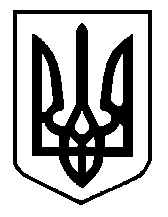 